Supplementary Materials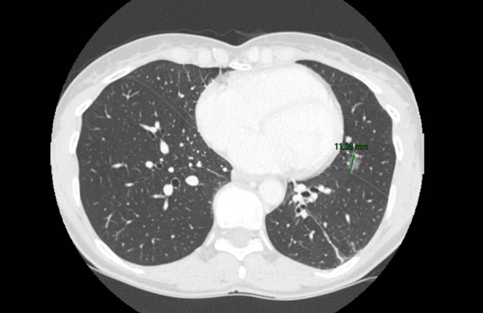 Figure S1. pre operative CT scan.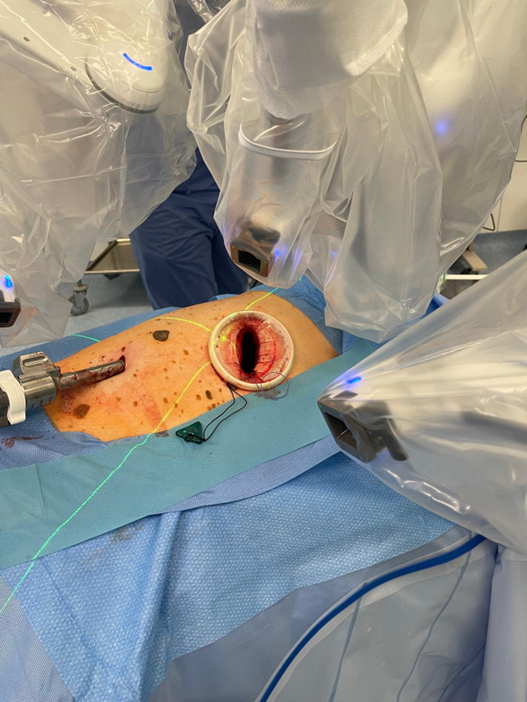 Figure S2. Incision and docking.